Иницијални тест (3.р.)	20 =	Д	100 =	Д	100 =	С	5Д 6Ј =  	88 =	Д	Ј	5Ј 4Д =		7Д + 4Д =	С	40 +	= 1СИзрачунај:30 + 27 =  	45 – 31 =  	26 + 24 =  	Попуни таблице: а)б)49 – 20 =  	39+ 7 =  	36 + 28 =  	33 + 23 =  	32 – 7 =  	50 – 17 =  	Израчунај вредност израза:35 + ( 18 – 8 ) =  	53 – 18 + 22 =  	У свако поље нацртај по једно геометријско тело и запишињегов назив.На квадратној мрежи нацртај правоугаоник плавом бојицом, и квадрат црвеном.Користећи лењир нацртај дуж AB = 6 cm и дуж CD која има два пута мању дужину од AB.Изрази другим јединицама мере:5 m + 4 m =	dm		,	1 m =		cm	,	4 dm + 18 cm =	cm 30 dm – 20 dm =		m			,	1 m – 57 cm =		cmИзрачунај:9 ∙ 5 =  	8 ∙ 9=  	9 ∙ 9 =  	9∙ 7 =  	8 ∙ 8 =  	8 ∙ 7 =  	6 ∙ 9 =  	8 ∙ 6 =  	7 ∙ 7 =  	5 ∙ 6 =  	3 ∙ 8 =  	4 ∙ 8 =  	5 ∙ 4 =  	4 ∙ 7 =  	Реши једначине:x : 5 = 8	36 : x = 6	12 ∙ x = 36	x ∙ 15 = 60Израчунај:18 + 6 ∙ 4 =  	( 20 – 8 ) ∙ 2 =  	, 40 – 32 : 8 =  	, 5 ∙ 4 : 2 =  	11. a) ако је данас уторак, прекуче је била	а сутра ће бити	.б) ако је сада септембар, прошли месец је био	а следећи ће бити	.в) Половина дана је	часова, а половина часа је	минута. Три дана је 	часова.г) Нацртај часовник који показује да је 12 сати и 15 минута.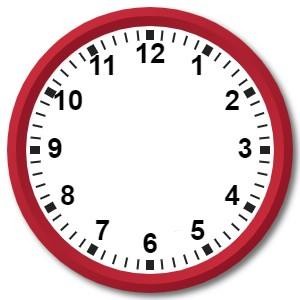 умањеник65580054умањилац2051627разлика22553644